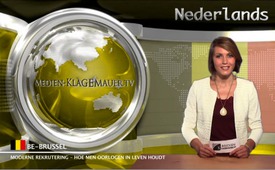 Moderne rekrutering – hoe men oorlogen in leven houdt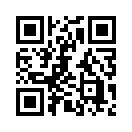 De Britse “Guardian” berichtte eind november 2013 dat de regering in Saoedi-Arabië gevangenen van de ‘Djihad’ vrijlating aanbiedt.Moderne rekrutering – hoe men oorlogen in leven houdt
De Britse “Guardian” berichtte eind november 2013 dat de regering in Saoedi-Arabië gevangenen van de ‘Djihad’* vrijlating aanbiedt. Als tegenzet zijn ze verplicht om in Syrië te vechten tegen de regering Assad. [...] Vanaf het begin van 2013 zouden er al 1.200 ter dood veroordeelden hebben gekozen voor de oorlog in Syrië. “Daarbij zou de Saoedi-Arabische dictatuur nauw samenwerken met Jordanië, de Verenigde Arabische Emiraten, Egypte en Israël. Saoedi-Arabië zou ook wapens in het crisisgebied sluizen, [...] en Israëlische raketten en zwaar geschut zouden met ondersteuning van de VS [...] illegaal in het land worden gesluisd.” Zonder deze ondersteuning zou er geen oorlog in Syrië kunnen zijn. 
*De Jihad is een militante vorm van de radicale Islam. Al-Kaïda geldt als belangrijkste verantwoordelijke organisatie.door dec.Bronnen:www.gegenfrage.com/saudis-schicken-haeftlinge-zum-kampf-nach-Syrien/ 
www.klagemauer.tv( Zendingen van 5 en 17.1.2013)Dit zou u ook kunnen interesseren:---Kla.TV – Het andere nieuws ... vrij – onafhankelijk – ongecensureerd ...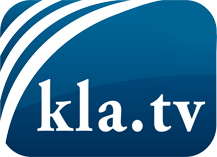 wat de media niet zouden moeten verzwijgen ...zelden gehoord van het volk, voor het volk ...nieuwsupdate elke 3 dagen vanaf 19:45 uur op www.kla.tv/nlHet is de moeite waard om het bij te houden!Gratis abonnement nieuwsbrief 2-wekelijks per E-Mail
verkrijgt u op: www.kla.tv/abo-nlKennisgeving:Tegenstemmen worden helaas steeds weer gecensureerd en onderdrukt. Zolang wij niet volgens de belangen en ideologieën van de kartelmedia journalistiek bedrijven, moeten wij er elk moment op bedacht zijn, dat er voorwendselen zullen worden gezocht om Kla.TV te blokkeren of te benadelen.Verbindt u daarom vandaag nog internetonafhankelijk met het netwerk!
Klickt u hier: www.kla.tv/vernetzung&lang=nlLicence:    Creative Commons-Licentie met naamgeving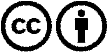 Verspreiding en herbewerking is met naamgeving gewenst! Het materiaal mag echter niet uit de context gehaald gepresenteerd worden.
Met openbaar geld (GEZ, ...) gefinancierde instituties is het gebruik hiervan zonder overleg verboden.Schendingen kunnen strafrechtelijk vervolgd worden.